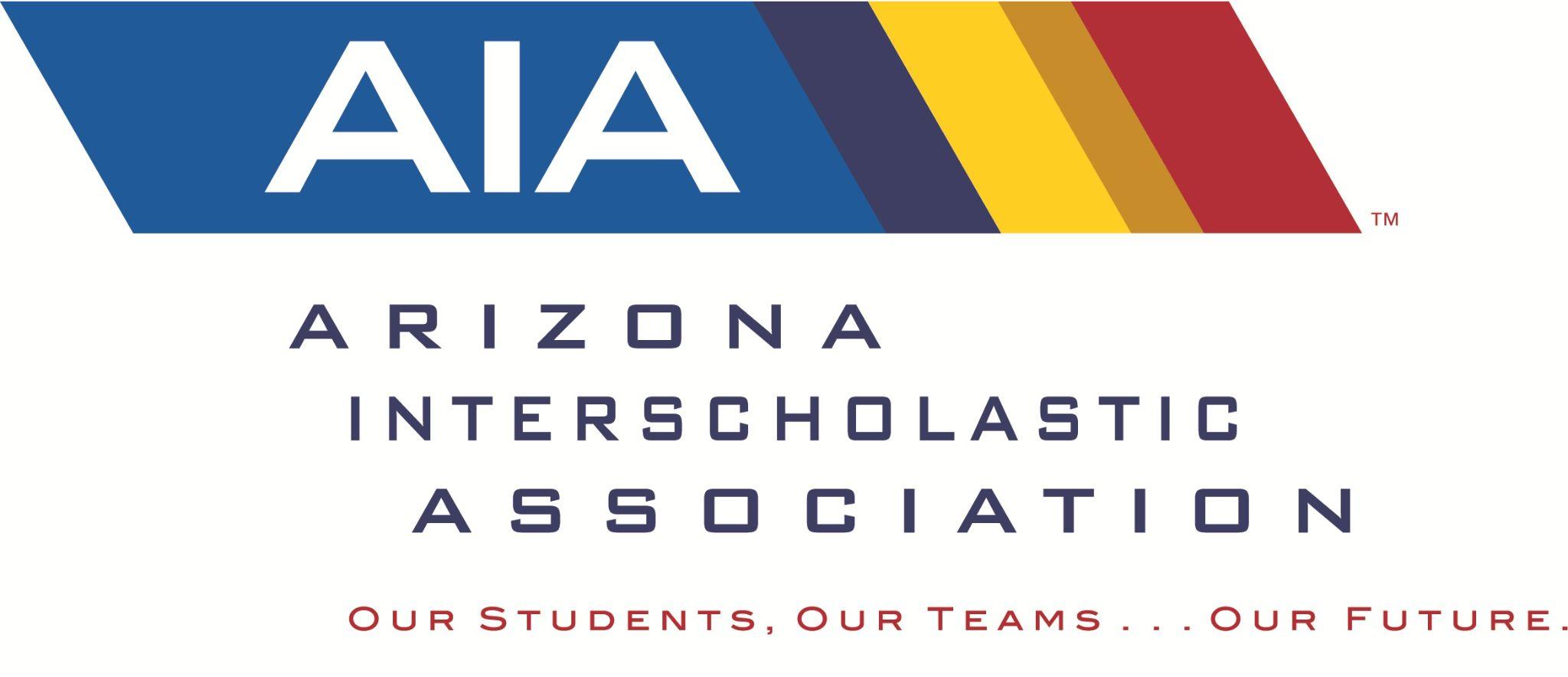 Flag Football Championship GuideAIA Sport Tournament CoordinatorTyler Cerimeli480-285-8825Tcerimeli@aiaonline.orgaiaonline.orgInformation for spectators including admission pricing, the digital ticketing process, programs, souvenirs, venue information & schedules can be found at: Insert sport specific links HERE  
Media information, including policies, credential requests, broadcasting & media rights agreements can be found at: https://aiaonline.org/host-media-info ADA Compliance information can be found at: https://aiaonline.org/files/14160/committees-ada-compliance.pdf Emergency personnel protocols & information related to AIA postseason competitions can be found at: https://aiaonline.org/files/17188/qmp.pdf School conference/ division/ section alignments can be found at: https://aiaonline.org/alignments/2023/activities/ Playoff Tournament Brackets: https://azpreps365.com/brackets/football-flagAll rules as stated in the National Federation Rules Book for this sport, along with the AIA Constitution & Bylaws as well as these tournament instructions apply.Site Administrator Host Site General InstructionsAIA Game Tickets Ticket sales for all AIA state championship events will be conducted digitally. Spectators can only attend events in the postseason by ordering their tickets online through the association's official partner GoFan. Additional GoFan information to be released as playoffs approach. AIA Site Budgets Budgets for the host site athletic director can be located at: http://aiaonline.org/athletics/budget-expenseThe budget shows the maximum staff by position allowed for the event. The host site athletic director can determine that, at their event site, they require less event staff than indicated as the maximum and cut the number of staff or hours allotted for the event. Note: If additional staff (more than number allotted on the predetermined budget) is required, please contact Tyler Cerimeli at Tcerimeli@aiaonline.org or 602-385-3817 to confirm the specifics related to the staffing need. Score Reporting It is expected that scores will be reported by the schools and posted immediately at the conclusion of the game.
Two hours prior to the start of your state tournament game, an email will be sent to the visiting and host school athletic director, as well as the host high school venue (if a neutral site) with a score reporting link. At the conclusion of the game, any of the three mentioned above may click on the score reporting link to be taken to the scores portion of their admin (upon logging into the system) to enter the game result. General Rules & InstructionsAt least four officials shall be assigned to all post-season football contests.The game officials are responsible for the conduct of the game as prescribed by AIA adopted playing rules.Teams must use a Wilson leather GST football. Note: Every school team that makes the AIA State Football playoffs will receive a complimentary football so that all AIA State Football Playoff games can meet the AIA sponsorship agreement with Wilson.At all game sites, each participating team shall provide an AIA approved (i.e. Wilson) game ball to the game officials for use during the tournament game.If available, dressing rooms will be assigned by the Site Director; however, all players must provide their own towels and locks.A school board approved coach shall be in attendance during all pre-game warm-up sessions. In the first round and quarterfinal games, it will be the responsibility of each participating school to provide ball runners to assist the officials in exchanging footballs during the game. For liability reasons, the ball runner must be of high school age or older. No pre-game entrance tunnels (inflatable or other) permitted at Neutral Site State Playoff games. Please Note: No pre-game practice is allowed at any neutral site game site by any team. Unmanned aerial systems at AIA post season events:
Per AIA Policy 24.10.5.1 - The use of unmanned aerial systems, often referred to as drones, is prohibited for any purpose by any persons at all AIA post season events. This policy includes not only the restricted playing area of the venue(s), but also the physical confines of the entire stadium/field/arena structure. For the purpose of this policy, an unmanned aerial system is any aircraft without a human pilot on board. Coaching Staff/Sideline SpectatorsOnly school board approved members of participating schools’ football coaching or training staff will be permitted in the team box. All others on the sideline must have Site Administrator or AIA permission. FOR SAFETY & SECURITY AT NEUTRAL SITES, SPECTATORS ARE PROHIBITED FROM BEING ON THE TRACK OR PLAYING FIELD AT ANY TIME, INCLUDING AFTER GAMES.* Participating Schools: Administrator Control of Spectator ResponsibilityThe National Federation of High School Associations disapproves of any form of taunting which is intended to embarrass, ridicule or demean others under any circumstances.
School administrators from the state tournament participating schools are assigned the following responsibility as AIA member school tournament participants: 16.3.4 Spectator Behavior – In the event that spectators, parents, or other non-school personnel initiate or use profanity in cheers or cheers having the intent of sounding profane, single out opposing players personally and/or heckle them by directing derogatory or profane statements or chants at them, use racist remarks, direct offensive cheers/chants at opposing cheering sections, or engage in physical conflict or other threatening or aggressive behavior with school personnel, officials, players, coaches, or other spectators, the school(s) involved shall utilize all available law enforcement resources to prosecute such offenders, and shall take all reasonable actions to help ensure that future similar incidents do not occur, such as temporarily or permanently prohibiting the offender(s) from attending future contests. All individuals on the field sidelines for AIA State Tournament games must be of high school age or older due to AIA insurance liability. ● Artificial music, other than that played by AIA announcers at the football playoff sites, is prohibited. The playing of music/sound effects shall only be permitted from the press box, during pre-game, time-outs, intermission and post-game. ● Unsportsmanlike/derogatory signs are not permitted at any AIA state tournament venues under the administration of school site directors or AIA personnel. ●Air horns and noisemakers such as whistles deemed disruptive are not permitted at AIA events and will be confiscated. ● Disruptive/unsportsmanlike behavior by spectators will not be tolerated. Violators will be removed from the venue. Table of ContentsPage(s)Host Site General Instructions3General Rules & Instructions4Coaching Staff & Sideline Spectators4Administrator Responsibility4